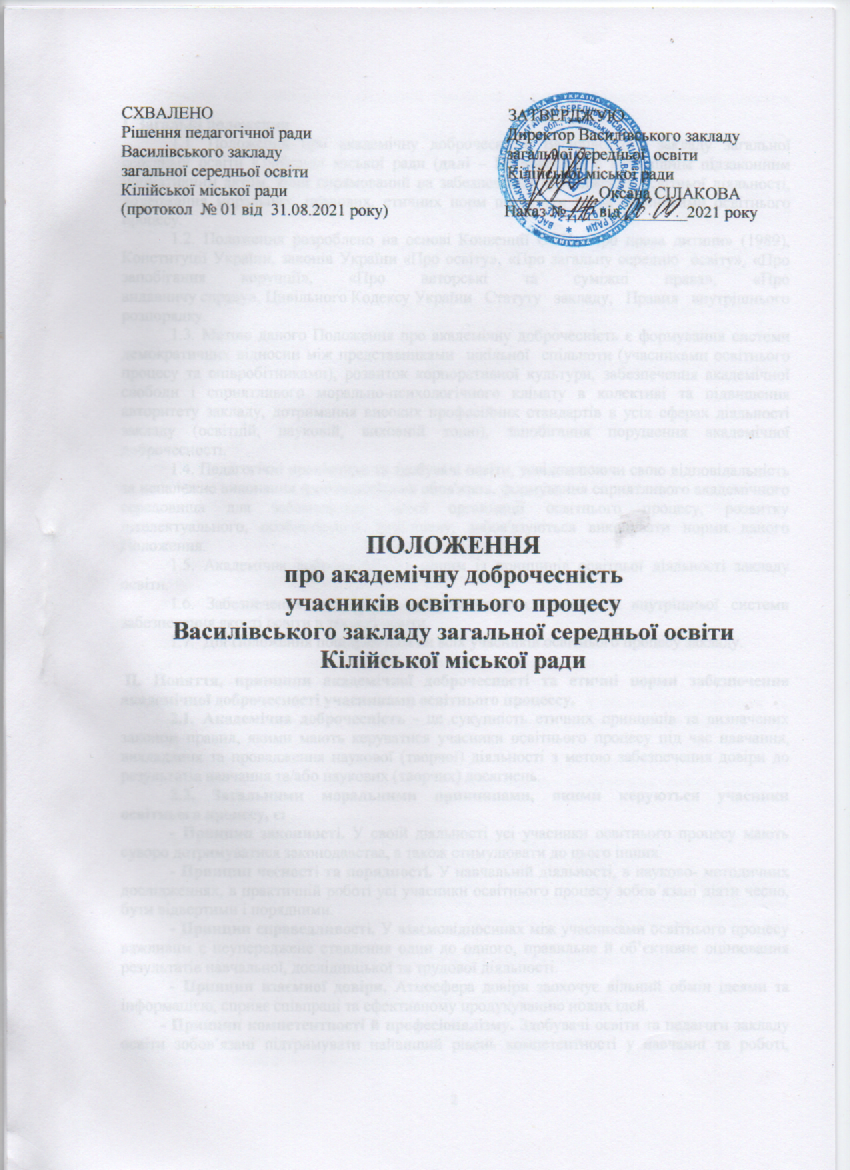 І. Загальні положення1.1. Положення про академічну доброчесність Василівського закладу загальної середньої освіти Кілійської міської ради (далі – Положення) є внутрішнім підзаконним нормативним актом, який спрямований на забезпечення провадження освітньої діяльності, додержання моральних, правових, етичних норм поведінки всіма учасниками освітнього процесу. 1.2. Положення розроблено на основі Конвенції ООН «Про права дитини» (1989), Конституції України, законів України «Про освіту», «Про загальну середню  освіту», «Про запобігання корупції», «Про авторські та суміжні права», «Про видавничу справу», Цивільного Кодексу України Статуту закладу, Правил внутрішнього розпорядку. 1.3. Метою даного Положення про академічну доброчесність є формування системи демократичних відносин між представниками  шкільної  спільноти (учасниками освітнього процесу та співробітниками), розвиток корпоративної культури, забезпечення академічної свободи і сприятливого морально-психологічного клімату в колективі та підвищення авторитету закладу, дотримання високих професійних стандартів в усіх сферах діяльності закладу (освітній, науковій, виховній тощо), запобігання порушення академічної доброчесності. 1.4. Педагогічні працівники та здобувачі освіти, усвідомлюючи свою відповідальність за неналежне виконання функціональних обов'язків, формування сприятливого академічного середовища для забезпечення дієвої організації освітнього процесу, розвитку інтелектуального, особистісного потенціалу, зобов'язуються виконувати норми даного Положення. 1.5. Академічна доброчесність є одним із принципів освітньої діяльності закладу освіти. 1.6. Забезпечення академічної доброчесності є складовою внутрішньої системи забезпечення якості освіти в закладі освіти.1.7.  Дія Положення поширюється на всіх учасників освітнього процесу закладу. ІІ. Поняття, принципи академічної доброчесності та етичні норми забезпечення академічної доброчесності учасниками освітнього процессу.2.1. Академічна доброчесність - це сукупність етичних принципів та визначених законом правил, якими мають керуватися учасники освітнього процесу під час навчання, викладання та провадження наукової (творчої) діяльності з метою забезпечення довіри до результатів навчання та/або наукових (творчих) досягнень. 2.2. Загальними моральними принципами, якими керуються учасники освітнього процесу, є: - Принцип законності. У своїй діяльності усі учасники освітнього процесу мають суворо дотримуватися законодавства, а також стимулювати до цього інших. - Принцип чесності та порядності. У навчальній діяльності, в науково- методичних дослідженнях, в практичній роботі усі учасники освітнього процесу зобов’язані діяти чесно, бути відвертими і порядними. - Принцип справедливості. У взаємовідносинах між учасниками освітнього процесу важливим є неупереджене ставлення один до одного, правильне й об’єктивне оцінювання результатів навчальної, дослідницької та трудової діяльності. - Принцип взаємної довіри. Атмосфера довіри заохочує вільний обмін ідеями та інформацією, сприяє співпраці та ефективному продукуванню нових ідей. - Принцип компетентності й професіоналізму. Здобувачі освіти та педагоги закладу освіти зобов’язані підтримувати найвищий рівень компетентності у навчанні та роботі, підвищувати свій освітній та науковий рівень як форми здійснення принципу «освіта протягом усього життя». - Принцип відповідальності. Вихованці та педагоги закладу освіти мають право брати на себе відповідальність за результати своєї діяльності, виконувати взяті на себе зобов’язання і бути прикладом для інших. - Принцип партнерства й взаємодопомоги. З метою підвищення якості навчальних та науково-дослідницьких результатів учасники освітнього процесу орієнтуються на партнерську взаємодію. - Принцип взаємоповаги. Повага в позашкільному освітньому середовищі має бути взаємною, виявлятися як до інших, так і до себе. Варто цінувати і поважати різноманітні, а іноді й протилежні думки та ідеї. - Принцип прозорості. Щоб уникнути зловживань посадовими особами необхідно, щоб усі процедури, які стосуються освітньої, господарської та фінансової діяльності, були прозорими і не складними. 2.3. Дотримання академічної доброчесності педагогічними працівниками передбачає: дотримання норм Конституції України;дотримання норм чинного законодавства України в сфері освіти;дотримання загальноприйнятих етичних норм;дотримання норм законодавства України про авторське право;повагу до осіб, які здобувають освіту, до їхніх батьків та осіб, які їх замінюють, незалежно від віку, статі, стану здоров’я, громадянства, національності, ставлення до релігії, кольору шкіри, місця проживання, мови спілкування, походження, соціального і майнового стану, наявності судимості, а також інших обставин;об’єктивне та неупереджене оцінювання знань та вмінь здобувачів повної загальної середньої освіти;якісне, вчасне та результативне виконання своїх функціональних обов’язків;впровадження у свою діяльність інноваційних методів навчання;підвищення своєї кваліфікації відповідно до вимог законодавства;дотримання правил посилання на джерела інформації у разі використання відомостей, написання методичних матеріалів, наукових робіт тощо;нерозголошення конфіденційної інформації, інформації з обмеженим доступом та іншого виду інформації відповідно до вимог законодавства в сфері інформації та звернення громадян;надання достовірної інформації;контроль за дотриманням академічної доброчесності здобувачами повної загальної середньої освіти;об’єктивне оцінювання результатів навчання;уникання приватного інтересу та конфлікту інтересів;несення відповідальності за порушення академічної доброчесності;негайне повідомлення адміністрації   закладу  у разі отримання для виконання рішень чи доручень, які є незаконними або такими, що становлять загрозу захищеним законом правам, свободам чи інтересам окремих громадян, юридичних осіб, державним або суспільним інтересам.2.4. Дотримання академічної доброчесності здобувачами освіти передбачає: дотримання норм Конституції України;дотримання норм чинного законодавства України в сфері освіти;дотримання загальноприйнятих етичних норм;дотримання норм законодавства України про авторське право;повагу до педагогічних працівників;самостійне виконання навчальних завдань, завдань поточного та підсумкового контролю результатів навчання (для осіб з особливими освітніми потребами ця вимога застосовується з урахуванням їхніх індивідуальних потреб і можливостей);подання на оцінювання лише самостійно виконаної роботи, що не є запозиченою або переробленою з іншої, виконаної третіми особами;повагу честі і гідності інших осіб, навіть, якщо їх погляди відрізняються від ваших;присутність на всіх навчальних заняттях, окрім випадків, викликаних поважними причинами;використання у навчальній або дослідницькій діяльності лише перевірених та достовірних джерел інформації та грамотне посилання на них;  надання достовірної інформації про результати власної навчальної (наукової, творчої) діяльності, використані методики досліджень і джерела інформації; нефальсифікацію або нефабрикування інформації, наукових результатів з їх наступним використанням у роботі (пошуково-дослідницькій);  непропонування хабара за отримання будь-яких переваг у навчальній або дослідницькій діяльності;нездійснення або незаохочування будь-якими способами зміни отриманої академічної оцінки;нездійснення самовільно аудіо чи відео запису навчальних занять;повагу до учителя як людини, особистісті, педагога й співпраця для утвердження академічних чеснот, розвитку науково-освітніх новацій і захисту суспільної моралі;дотримання культури поведінки й спілкування, відстоювання морально-етичних принципів і стандартів з використанням цивілізованих підходів і норм світосприйняття.несення відповідальності за порушення академічної доброчесності;негайне повідомлення адміністрації   закладу у разі отримання для виконання рішень чи доручень, які є незаконними або такими, що становлять загрозу захищеним законом правам, свободам чи інтересам окремих громадян, юридичних осіб, державним або суспільним інтересам.2.5. Порушення академічної доброчесності. Порушеннями академічної доброчесності згідно ст.42 п. 4 Закону України «Про освіту» вважається: - академічний плагіат - оприлюднення (частково або повністю) наукових (творчих) результатів, отриманих іншими особами, як результатів власного дослідження (творчості) та/або відтворення опублікованих текстів (оприлюднених творів мистецтва) інших авторів без зазначення авторства; - самоплагіат - оприлюднення (частково або повністю) власних раніше опублікованих наукових результатів як нових наукових результатів; - фабрикація - вигадування даних чи фактів, що використовуються в освітньому процесі або наукових дослідженнях; - фальсифікація - свідома зміна чи модифікація вже наявних даних, що стосуються освітнього процесу чи наукових досліджень; - списування – виконання письмових робіт із залученням зовнішніх джерел інформації (шпаргалки, мікронавушники, телефони, планшети, тощо), крім дозволених для використання, зокрема під час оцінювання результатів навчання, а також повторне використання раніше виконаної іншою особою письмової роботи (лабораторної, контрольної, самостійної, індивідуальної, тощо); - обман - надання завідомо неправдивої інформації щодо власної освітньої (наукової, творчої) діяльності чи організації освітнього процесу; формами обману є, зокрема, академічний плагіат, самоплагіат, фабрикація, фальсифікація та списування; - хабарництво - надання (отримання) учасником освітнього процесу чи пропозиція щодо надання (отримання) коштів, майна, послуг, пільг чи будь-яких інших благ матеріального або нематеріального характеру з метою отримання неправомірної переваги в освітньому процесі; необ’єктивне оцінювання - свідоме завищення або заниження оцінки результатів навчання здобувачів освіти.- зловживання впливом – пропозиція, обіцянка або надання неправомірної вигоди особі, яка пропонує чи обіцяє (погоджується) за таку вигоду або за надання такої вигоди третій особі вплинути на прийняття рішення особою, уповноваженою на виконання функцій держави;- необ’єктивне оцінювання – свідоме завищення або заниження оцінки результатів навчання здобувачів освіти. 2.6. Етика  та академічна  доброчесність забезпечуються: 2.6.1. учасниками освітнього процесу шляхом:дотримання Конвенції ООН «Про права дитини», Конституції, законів України;утвердження позитивного іміджу школи, примноження її традицій;дотримання етичних норм спілкування на засадах партнерства, взаємоповаги, толерантності стосунків;запобігання корупції, хабарництву;збереження, поліпшення  та раціонального  використання навчально-матеріальної бази школи;дотримання спеціальних законів за порушення академічної доброчесності та даного Положення, зокрема, посилання на джерела інформації у разі використання ідей, тверджень, відомостей;дотримання  норм про авторські права;надання правдивої  інформації про результати власної навчальної (наукової, творчої) діяльності;невідворотності відповідальності з підстав та в порядку,  визначених відповідно Законом України «Про освіту» та іншими спеціальними законами.2.6.2.здобувачами освіти шляхом:самостійного  виконання навчальних завдань поточного та підсумкового контролю без використання зовнішніх джерел інформації, крім дозволених для використання, зокрема під час оцінювання результатів навчання (самостійні, контрольні, ДПА);особистою присутністю на всіх заняттях, окрім випадків, викликаних поважними причинами.2.6.3. педагогічними працівниками шляхом:надання якісних освітніх послуг з використанням в практичній професійній  діяльності  інноваційних здобутків в галузі освіти;обов’язкової присутності, активної участі на засіданнях  педагогічної ради та  колегіальної відповідальності за прийняті управлінські рішення;незалежності професійної діяльності  від політичних партій, громадських і релігійних організацій;підвищення професійного рівня шляхом саморозвитку і самовдосконалення, проходження вчасно  курсової підготовки;дотримання правил внутрішнього розпорядку, трудової дисципліни, корпоративної етики;об’єктивного і неупередженого оцінювання результатів навчання здобувачів  освіти;здійснення контролю за дотриманням академічної доброчесності здобувачами освіти;інформування здобувачів освіти про типові порушення академічної доброчесності та види відповідальності за її порушення. ІІІ. Заходи з попередження, виявлення та встановлення фактів порушення етики та академічної доброчесності3.1. При прийомі на роботу працівник знайомиться із даним Положенням під розписку після ознайомлення із правилами внутрішнього розпорядку школи.3.2. Положення доводиться до батьківської громади, оприлюднюється на сайті школи.3.3.Адміністрація школи:3.3.1. Забезпечують попередження порушень академічної доброчесності шляхом практикумів, консультацій та інших колективних та індивідуальних форм навчання з педагогічними працівниками щодо створення, оформлення  ними методичних розробок  (робіт) для публікацій, на конкурси різного рівня;3.3.2. Використовують у своїй діяльності (рецензування робіт  на конкурси різного рівня,  на присвоєння  педагогічного звання) та  рекомендують вчителям сервіси безкоштовної перевірки робіт на антиплагіат.3.4. Педагогічні працівники, в процесі своєї освітньої діяльності, дотримуються етики та академічної  доброчесності, умов даного  Положення, проводять роз’яснювальну роботу із здобувачами освіти щодо норм  етичної поведінки  та  неприпустимості порушення академічної доброчесності (плагіат, порушення правил оформлення цитування, посилання на джерела інформації,  списування).3.5. Для прийняття рішення про призначення відповідальності за списуванння у закладі створюється  Комісія з попередження  списування здобувачами освіти (далі – Комісія) у складі класного керівника, вчителя-предметника, представника учнівського самоврядування класу.3.6. Комісія в разі встановлення фактів списування надає рекомендації щодо обрання форми відповідальності (повторне проходження оцінювання, відповідного освітнього компонента освітньої програми)  з урахуванням індивідуальних результатів освітньої діяльності здобувача.IV. Порушення академічної доброчесності та  види відповідальності.4.1. Порядок виявлення та встановлення фактів порушення академічної доброчесності визначається уповноваженим колегіальним органом управління закладу освіти з урахуванням вимог  Закону.4.2.Кожна особа, стосовно якої порушено питання про порушення нею академічної доброчесності, має такі права:ознайомлюватися з усіма матеріалами перевірки щодо встановлення факту порушення академічної доброчесності, подавати до них зауваження;особисто або через представника надавати усні та письмові пояснення або відмовитися від надання будь-яких пояснень, брати участь у дослідженні доказів порушення академічної доброчесності;знати про дату, час і місце та бути присутньою під час розгляду питання про встановлення факту порушення академічної доброчесності та притягнення її до академічної відповідальності;оскаржити рішення про притягнення до академічної відповідальності до органу, уповноваженого розглядати апеляції, або до суду.4.3. Форми та види академічної відповідальності закладу освіти визначаються спеціальними законами. За дії (бездіяльність), що цим Законом визнані порушенням академічної доброчесності, особа може бути притягнута до інших видів відповідальності з підстав та в порядку, визначених законом.4.4. Види академічної відповідальності (у тому числі додаткові та/або деталізовані) учасників освітнього процесу за конкретні порушення академічної доброчесності визначаються спеціальними законами та/або внутрішніми положеннями закладу освіти, що мають бути затверджені (погоджені) основним колегіальним органом управління закладу освіти та погоджені з відповідними органами самоврядування здобувачів освіти в частині їхньої відповідальності.
V. Комісія з питань академічної доброчесності та етики педагогічних працівників.5.1.  З метою контролю за виконання норм цього Положення в закладі освіти створюється комісія з питань академічної доброчесності (далі – комісія).5.2. Комісія наділяється правом одержувати й розглядати заяви щодо порушення цього Положення та надавати пропозиції адміністрації закладу освіти щодо вживання заходів відповідно до чинного законодавства України та нормативних актів закладу.5.3. У своїй діяльності комісія керується Конституцією України, законодавством в сфері освіти та вищої освіти, нормативно-правовими актами Міністерства освіти і науки України, Статутом закладу освіти.5.4. Склад комісії затверджується рішенням педагогічної ради. Строк повноважень комісії становить 3 роки.5.5. Склад комісії становить 5 осіб, які є моральними авторитетами закладу освіти упродовж тривалої педагогічної діяльності. У випадку необхідності до складу комісії залучаються інші представники шкільної спільноти, які володіють необхідними знаннями щодо предмету розгляду і можуть підтвердити або спростувати наявність порушення.5.5.1 До складу комісії входять: - голова комісії; - заступник голови комісії;- секретар комісії:- члени комісії;- представники батьківської громадськості (за згодою).5.5.2. Голова веде засідання, підписує протоколи та рішення тощо.5.5.3. За відсутності голови комісії його обов’язки виконує заступник.5.5.4. Секретар Комісії здійснює повноваження щодо ведення протоколу засідання, технічної підготовки матеріалів до розгляду їх на засіданні тощо.5.5.5. Комісія має такі повноваження:Виявляти та встановлювати факти порушення академічної доброчесності учасників освітнього процесу школи.Проводити інформаційну роботу щодо популяризації принципів академічної доброчесності серед учасників освітнього процесу.Готувати пропозиції, надавати рекомендації та консультації  щодо підвищення ефективності впровадження принципів академічної доброчесності в освітню діяльність школи.Отримувати і розглядати заяви за умови, якщо вони носять не анонімний характер, щодо порушення академічної доброчесності учасників освітнього процесу школи.Залучати до своєї роботи експертів з відповідних галузей, а також використовувати технічні і програмні засоби для встановлення фактів порушення норм академічної доброчесності за поданою заявою.Доводити результати розгляду заяв щодо порушення академічної доброчесності до відома директора школи для подальшого реагування.5.5.6. Свої повноваження Комісія здійснює за умови, що кількість її членів, присутніх на засіданні, складатиме не менше ніж дві третини її складу.5.6. До комісії із заявою про порушення норм цього Положення, внесення пропозицій або доповнень може звернутися будь-який працівник закладу або здобувач освіти.5.7. Комісія звітує про свою роботу двічі на рік.VI. Прикінцеві положення6.1. Положення ухвалюється педагогічною радою школи більшістю голосів і набирає чинності з моменту схвалення.6.2. Учасники освітнього процесу мають знати Положення про академічну доброчесність. Незнання або нерозуміння норм цього Положення не є виправданням неетичної поведінки. Школа забезпечує публічний доступ до тексту Положення через власний офіційний сайт.6.3. Зміни та доповнення до Положення можуть бути внесені будь-яким учасником освітнього процесу за поданням до педагогічної ради школи та вводяться в дію наказом директора школи.Порушенняакадемічної доброчесностіСуб’єктипорушенняОбставини та умови  порушенняакадемічної доброчесностіНаслідки  і форма відповідальностіСписуванняЗдобувачі освіти- самостійні роботи;- контрольні роботи;- контрольні зрізи знань;- річне оцінювання(для  екстернів)- моніторинги якості знаньПовторне письмове проходження оцінюваннятермін -1 тижденьабо повторне проходження відповідного освітнього компонента освітньої програмиСписуванняЗдобувачі освіти - державна підсумкова атестація;- річне оцінювання( для  екстернів)Повторне проходження оцінювання  за графіком проведення  ДПА у школіНе зарахування  результатівСписуванняЗдобувачі освіти-І етап( шкільний) Всеукраїнських  учнівських олімпіад, конкурсів;Робота учасника анулюється, не оцінюється.У разі повторних випадків списування учасник не допускається до участі в інших  олімпіадах, конкурсахНеоб’єктивнеоцінювання результатів навчання здобувачівПедагогічні працівникиСвідоме завищення або заниження оцінки результатів навчання- усні відповіді;- домашні роботи;- контрольні роботи;- лабораторні тапрактичні роботи;-ДПА;- тематичне оцінювання;- моніторинги;- олімпіадні та конкурсні роботиПедагогічному працівнику рекомендується опрацювати критерії оцінювання знань. Факти  систематичних порушень враховуються  при встановленні кваліфікаційної категорії, присвоєнні педагогічних  званьОбман:Фальсифікація Фабрикація ПлагіатПедагогічні працівникияк авториНавчально-методичні освітні продукти, створені педагогічними працівниками:-методичні рекомендації;-навчальний посібник;-навчально-методичний посібник-наочний посібник;- практичний посібник;- навчальний наочний посібник;- збірка;- методична збірка- методичний вісник;- стаття;- методична розробкаУ випадку встановлення порушень такого порядку:А) спотворене представлення у методичних розробках, публікаціях чужих розробок, ідей, синтезу або компіляції чужих джерел, використання Інтернету без посилань, фальсифікація наукових досліджень, неправдива інформація про власну освітню діяльність є підставою для відмови в присвоєнні або позбавлені раніше присвоєного педагогічного звання, кваліфікаційної категоріїБ) в разі встановлення в атестаційний період  фактів списування здобувачами під час контрольних зрізів знань, фальсифікації результатів власної педагогічної діяльностіпозбавлення педагогічного працівника І,ІІ кваліфікаційної категорії